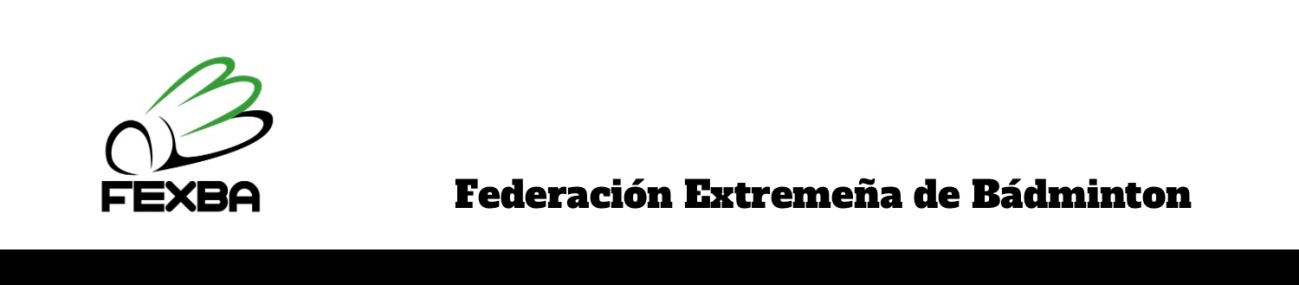 IMPRESO DE INSCRIPCIÓN DE EQUIPOS LIGA EXTREMEÑA 2024Att: Federación Extremeña de Bádminton.Don/ña…………………………………………………………………………………………………..en calidad de Presidente/a del Equipo de Bádminton…………………………………………………………………………Manifiesta: Que es intención de este club participar en la Liga Extremeña de la Temporada 2024, para lo cual realiza la siguiente inscripción:DATOS DEL EQUIPO PARA LA INSCRIPCIÓN:NOMBRE DEL EQUIPO:……………………………………………………………………………………………….COLOR DE CAMISETA:………………………………………………………………………………………………..DATOS PERSONALES DEL PRESIDENTE DEL CLUBDATOS PERSONALES DEL PRESIDENTE DEL CLUBAsimismo, mediante la firma y envío de la solicitud MANIFIESTA:Ser conocedor y aceptar el contenido de la Normativa Reguladora de la Liga Extremeña, la convocatoria específica de la competición, así como el resto de normativas y reglamentos que rigen el desarrollo de la competición.Aceptar todos los plazos que en la convocatoria de esta competición, renunciando a cualquier tipo de reclamación por el incumplimiento de tales plazos.En………………………………………………..a…………………..de………………………año 2024	(Sello del club)                                                                     Firma del representante        	Nombre:  Enviar a: fexbacontacto@gmail.comNOMBRE Y APELLIDOSDNITELÉFONO DE CONTACTOEMAILNOMBRE Y APELLIDOSNÚMERO IDTITULACIÓNTLF